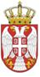 	Република СрбијаОСНОВНА ШКОЛА „КРАЉ ПЕТАР  I“        Ниш, Војводе Путника бр. 1           Број: 610-241/63-2-2022- 04        Датум: 07. 03.2022. годинеИЗВОД ИЗ З  А  П  И  С  Н  И  К  Аса седнице Школског одбора  Основне школе „Краљ Петар I“  Ниш	   Седница је одржана дана 07. 03. 202. године са почетком у 17 часова у просторијама Основне школе „Краљ Петар I“ Ниш – наставничка канцеларија.Седници присуствују: Невена Станишић, председник Школског одбора, Jeлена Митић,члан, Марина Стојић, члан, Татјана Мићић, члан, Драгана Линкић, члан и Марина Петровић, члан.Седници такође присуствују Јелена Ђорђевић, председник синдиката,  Димитрије Митровић, представник Ученичког парламента, Роберт Џунић, директор и Лидија Цветковић, секретар.Седницу отвара и  њеним радом председава, председник   Школског одбора који констатује да постоји кворум за пуноважно одлучивање. Председник  предлаже  дневни ред за 63. седницу Школског одбора:1. Усвајање записника са претходне седнице Школског одбора;2. Доношење Oдлуке о расписивању конкурса за избор директора,3. Образовање Комисије за избор директора, именовањем чланова Комисије и њихових замена;4. Разматрање и доношење Правилника о раду,5. Разно.Пошто нема предлога допуна и измена предложеног дневног реда, Школски одбор једногласно доноси одлуку о усвајању предложеног дневног реда за 63. седницу Школског одбора.1. тачкаНакон читања записника са претходне 62 седнице Школског одбора, Школски одбор једногласно доноси одлуку о усвајању записника са 62 седнице Школског одбора.2. тачкаШколски одбор једногласно доноси Одлуку о расписивању конкурса за избор директора Школе на мандатни период од четири године. Саставни део одлуке је текст конкурса који ће се објавити у периодичном издању листа  Националне службе за запошљавање „Послови“.3.тачка Школски одбор једногласно доноси Одлуку о образовању Комисије за избор директора, именовањем чланова Комисије за избор директора  и њихових замена у саставу:   -   Тамара Стојановић, запослена на послу наставника разредне наставе,члан,- Манић Марина, запослена на послу наставника предметне наставе са одељењским старешинством -  наставника географије, члан,- Валентина Несторов, запослена на послу дипл. економиста за финансијко-рачуноводствене послове, члан,-   Дијана Јовановић,  запослена на послу наставника разредне наставе, заменик члана, - Јелена Цветковић, запослена на послу наставника предметне настав са одељењским старешинством- наставника биологије, заменик члана, -  Милена Коцић, запослена на послу  стручног сарадника – психолога,заменик члана.4. тачкаШколски одбор једносгласно доноси Одлуку о доношењу Правилника о раду Основне школе „Краљ Петар I“.5. тачкаПрисутни упознати о кршењу правила понашања од стране ученика, због чега су  покренути васпитно-дисциплински поступци и обавештена Полицијска управа-Одсек малолетничке деликвенције.Председник Школског одбора						Невена Станишић